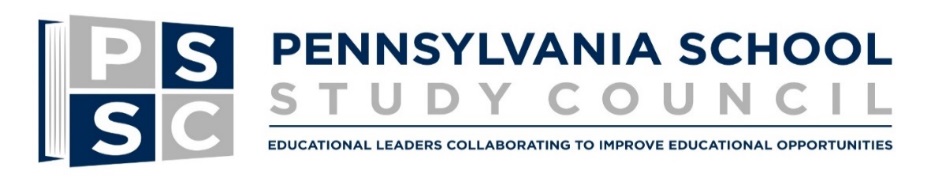 Tuesday June 19, 2018 from 9:00 AM to 3:00 PM including lunch at 
the newly remodeled Conference Room of the Centre County office of Central IU10 in State CollegeRegistration will begin at 8:30 AM
Registration fee includes hands-on instruction, collegial learning, materials, ACT 48 hours, lunch and parkingMorning Presentation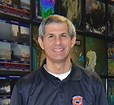 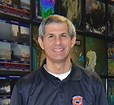 Welcome and ‘Why are we here’ by Dr. Jon Nese, Professor in Meteorology, writer and host for WPSU Weather World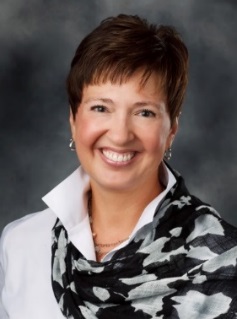 

Afternoon Session will feature a “Showcase of Schools” in which all participants will rotate through a minimum of five examples of STEM type instruction (schools and topics to be announced). 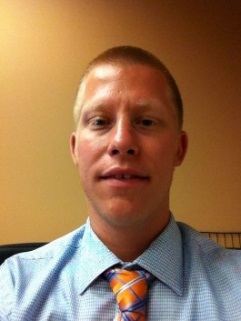 Aquaponics - Public/Private Partnership  /  STEMisphere /  Coding / Implementation for students with IEPs (already scheduled)Ideas to replicate and implement at your schoolPresentations from Upper Perkiomen SD,  Hanover Public SD, + dronesSteelton-Highspire SD, Carnegie Science Center and Penn State Come learn how you can present at future events too STEM 2018 is designed for: Teachers from K-to-High School, Teacher Leaders, Principals, Curriculum Directors, Central Office personnel responsible for implementation and supervision of science instruction,and those Teacher Leaders guiding their school’s science development
STEM 2018 Presentation Registration:   (Fill out one form per attendee)*Member benefit can be applied if not already usedAct 48 hours will be available upon request and completion of documentationDirections will be sent to the email of the identified registrant in the week prior to the event**Please email registration and PO information by Friday 6/8/18(check can follow at a later date with PO#*) to:PA School Study Council200 Rackley BldgUniversity Park, PA 16802Tel: 814-330-6312   FAX:  814-865-0070Email: dns5077@psu.eduPlease Note: Cancelations (of less than 72 hours) and “no shows” will be charged the full registration feePenn State encourages qualified persons with disabilities to participate in its programs and activities. If you anticipate needing any type of accommodation or have questions about the physical access provided, please contact Danielle Nattermann, dns5077@psu.edu  in advance of your participation or visit.Name:Name:Name:Email:Phone:Phone:District:District:District:Position:Position:Position:Registration fee for PSSC Members*: $89.00
Non-Members: $99.00
Additional same-district registrants will be discounted $10.00Registration fee for PSSC Members*: $89.00
Non-Members: $99.00
Additional same-district registrants will be discounted $10.00$TOTAL TO BE PAID: TOTAL TO BE PAID: $ If you are using a PO Number**, please indicate#:If you are using a PO Number**, please indicate#:PO:  Business office contact name:Business office contact name:Phone #Business office contact e-mail:Business office contact e-mail: